Year 5/6 Common Exception Words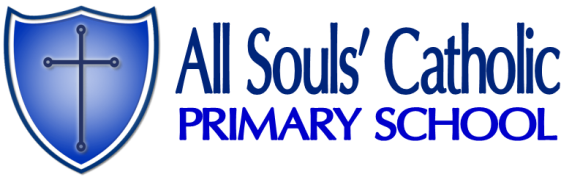 accommodate		accompany		according		achieveaggressive        amateur      ancient         apparent       appreciate        attached           available         average         awkward       bargainbruise		category		cemetery		committee    communicate	      community      competition        conscience         conscious    controversy       convenience       correspond      criticise      curiosity           definite        desperate         determined     developdictionary		disastrous		embarrass     environment 		     equip        especially       exaggerate      excellent        existence        	   explanation        familiar       foreign          forty        frequentlygovernment          guarantee       harass        hindrance           immediate           immediately      individual        interfere      interrupt        language         leisure        lightning      marvellousmarvellous      mischievous		muscle	      necessary			necessary		neighbour          nuisance       occupy     occur        opportunity      parliament         persuade     physicalprejudice      privilege       profession      programme     pronunciation        queue          recognise        recommend relevant         restaurant        rhyme         rhythm       sacrificesecretary      shoulder         signature        sincere       sincerelysoldier        stomach        sufficient          suggest       symbolsystem        temperature     thorough      twelfth          varietyvegetable       vehicle        yacht